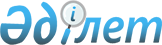 Мүгедектерге берілетін техникалық көмекші (орнын толтырушы) құралдар мен арнаулы жүріп-тұру құралдарының тізбесін бекіту туралы
					
			Күшін жойған
			
			
		
					Қазақстан Республикасы Үкіметінің 2005 жылғы 20 шілдедегі N 754 Қаулысы. Күші жойылды - Қазақстан Республикасы Үкіметінің 2021 жылғы 29 желтоқсандағы № 954 қаулысымен
      Мүгедектерге берілетін техникалық көмекші (орнын толтырушы) құралдар мен арнаулы жүріп-тұру құралдарының тізбесін бекіту туралы
      Ескерту. Күші жойылды - ҚР Үкіметінің 29.12.2021 № 954 қаулысымен.
      Ескерту. Тақырып жаңа редакцияда - ҚР Үкіметінің 25.04.2015 № 297 (алғашқы ресми жарияланған күнінен кейін күнтізбелік он күн өткен соң қолданысқа енгізіледі) қаулысымен.
      "Қазақстан Республикасында мүгедектердi әлеуметтiк қорғау туралы" Қазақстан Республикасының 2005 жылғы 13 сәуiрдегi Заңына сәйкес Қазақстан Республикасының Үкiметі ҚАУЛЫ ЕТЕДI : 
      1. Қоса беріліп отырған: 
      1) алып тасталды - ҚР Үкіметінің 25.04.2015 № 297 (алғашқы ресми жарияланған күнінен кейін күнтізбелік он күн өткен соң қолданысқа енгізіледі) қаулысымен;
      1-1) алып тасталды - ҚР Үкіметінің 25.04.2015 № 297 (алғашқы ресми жарияланған күнінен кейін күнтізбелік он күн өткен соң қолданысқа енгізіледі) қаулысымен;
      2) алып тасталды - ҚР Үкіметінің 25.04.2015 № 297 (алғашқы ресми жарияланған күнінен кейін күнтізбелік он күн өткен соң қолданысқа енгізіледі) қаулысымен;
      3) алып тасталды - ҚР Үкіметінің 25.04.2015 № 297 (алғашқы ресми жарияланған күнінен кейін күнтізбелік он күн өткен соң қолданысқа енгізіледі) қаулысымен;
      4) Мүгедектерге берілетін техникалық көмекшi (орнын толтырушы) құралдар мен арнаулы жүрiп-тұру құралдарының тiзбесi бекiтілсiн. 
      Ескерту. 1-тармаққа өзгерту енгізілді - Қазақстан Республикасы Үкіметінің 2008.02.19. N 160 (2008 жылғы 1 қаңтардан бастап қолданысқа енгізіледі); 25.04.2015 № 297 (алғашқы ресми жарияланған күнінен кейін күнтізбелік он күн өткен соң қолданысқа енгізіледі) Қаулыларымен. 
       2. Осы қаулы ресми жарияланған күнiнен бастап қолданысқа енгiзіледi. 
      Қазақстан РеспубликасыYкiметiнiң2005 жылғы 20 шiлдедегіN 754 қаулысыменбекiтілген
      Мүгедектердi протездік-ортопедиялық көмекпен және техникалық көмекшi (орнын толтырушы) құралдармен қамтамасыз ету ережесi
      Ескерту. Ереже алып тасталды - ҚР Үкіметінің 25.04.2015 № 297 (алғашқы ресми жарияланған күнінен кейін күнтізбелік он күн өткен соң қолданысқа енгізіледі) қаулысымен.
       Қазақстан РеспубликасыҮкіметінің2005 жылғы 20 шілдедегіN 754 қаулысыменбекітілген
      Жеке оңалту бағдарламасына сәйкес жүріп-тұруы қиын біріншітоптағы мүгедектер үшін жеке көмекшінің және естімейтіндігібойынша мүгедектер үшін жылына отыз сағат ымдау тілімаманының әлеуметтік қызметтерін көрсету ережесі
      Ескерту. Ереже алып тасталды - ҚР Үкіметінің 25.04.2015 № 297 (алғашқы ресми жарияланған күнінен кейін күнтізбелік он күн өткен соң қолданысқа енгізіледі) қаулысымен.
       Қазақстан РеспубликасыҮкіметiнің2005 жылғы 20 шілдедегіN 754 қаулысыменбекiтілген
      Мүгедектердi арнаулы жүріп-тұру құралдарыменқамтамасыз ету ережесi 
      Ескерту. Ереже алып тасталды - ҚР Үкіметінің 25.04.2015 № 297 (алғашқы ресми жарияланған күнінен кейін күнтізбелік он күн өткен соң қолданысқа енгізіледі) қаулысымен.
       Қазақстан РеспубликасыҮкіметiнің2005 жылғы 20 шілдедегіN 754 қаулысыменбекiтілген
      Мүгедектерге және мүгедек балаларға санаторий-курорттық емделудi ұсыну ережесi 
      Ескерту. Ереже алып тасталды - ҚР Үкіметінің 25.04.2015 № 297 (алғашқы ресми жарияланған күнінен кейін күнтізбелік он күн өткен соң қолданысқа енгізіледі) қаулысымен.
       Қазақстан РеспубликасыҮкіметінің2005 жылғы 20 шiлдедегі№ 754 қаулысыменбекітілген
      Мүгедектерге берілетін техникалық көмекші (орнын толтырушы) құралдар мен арнаулы жүріп-тұру құралдарының тізбесі
            Ескерту. Тізбе жаңа редакцияда - ҚР Үкіметінің 19.03.2021 № 157 (алғашқы ресми жарияланған күнінен кейін күнтізбелік он күн өткен соң қолданысқа енгізіледі) қаулысымен.
      1. Протездiк-ортопедиялық құралдар:
      1) шина-былғары қол протезi (иық протезi, білек протезi, саусақ протезi);
      жаңа технология бойынша қол протезi (иық протезi, білек протезi, саусақ протезi);
      2) шина-былғары жілiншiк протезi;
      жаңа технология бойынша (модульдік) жіліншік протезі;
      силикон қабы бар жіліншік протезі;
      3) шина-былғары жамбас протезi;
      жаңа технология бойынша (модульдік) жамбас протезі;
      4) омырау бездерінiң протезi;
      5) аппарат, тутор;
      6) таяқ: бір тіреулі және көп тіреулі;
      7) балдақ: бір тіреулі шынтақ, көп тіреулі шынтақ, қолтық асты;
      8) жетек арба: сал ауруы бар балаларға арналған, жетек арба (қадамсыз, қадамдық, дөңгелекті), қосымша тіреуі бар жетек арбалар;
      9) корсет, реклинатор, басұстағыш;
      10) бандаж, емдік белбеу, балалардың профилактикалық шалбары;
      11) ортопедиялық аяқкиім және қосымша құрылғылар (кебiстер, супинаторлар, ұлтарақтар);
      12) аппаратқа арналған аяқкиім;
      13) жейде киюге арналған құрылғы;
      14) колготки киюге арналған құрылғы;
      15) шұлық киюге арналған құрылғы;
      16) түйме тағуға арналған құрылғы (ілмек);
      17) белсенді қармауыш; 
      18) ыдыс-аяқты ұстауға арналған қармауыш;
      19) қақпақтарды ашуға арналған қармауыш;
      20) кілтке арналған қармауыш.
      2. Сурдотехникалық құралдар:
      1) есту аппараттары;
      2) веб-камерасы бар ноутбук;
      3) көп функциялы сигнал жүйелері;
      4) мәтiндiк хабар беретін және хабарды қабылдайтын мобильді телефондар;
      5) саңырау және нашар еститін адамдарға арналған сағаттар;
      6) кохлеарлық импланттарға сөйлеу процессорлары;
      7) дауыс шығаратын аппарат.
      3. Тифлотехникалық құралдар:
      1) тифлотаяқтар;
      2) оқу машиналары;
      3) сөйлеу синтезі бар экрандық қол жеткізу бағдарламасымен қамтамасыз етілген ноутбук;
      4) Брайль жүйесі бойынша жазу құралы;
      5) Брайль жүйесі бойынша жазу грифелi;
      6) рельефті-ноқатты қаріппен жазуға арналған қағаз;
      7) дыбыспен хабар беретін және диктофоны бар мобильді телефондар;
      8) дыбыс жазбасын шығаруға арналған плейерлер;
      9) нашар көретін адамдарға арналған сағаттар;
      10) сөз шығаратын термометр;
      11) сөз шығаратын тонометр;
      12) тест жолақшалары бар сөз шығаратын глюкометр;
      13) Брайль қарпін өз бетінше үйренуге арналған сөйлейтін құрал;
      14) алмалы-салмалы Брайль әліппесі;
      15) көру қабілеті нашар мүгедектерге арналған ине сабақтағыштар, тігін инелері.
      4. Арнаулы жүріп-тұру құралдары: 
      1) қол жетегі бар бөлмеде жүріп-тұруға/серуендеуге арналған базалы кресло-арба;
      2) рычагты жетегі бар серуендеуге арналған кресло-арба;
      3) белсенді түрдегі әмбебап кресло-арба;
      4) электр жетегі бар (әмбебап) кресло-арба;
      5) көп функциялы (әмбебап) кресло-арба.
      5. Міндетті гигиеналық құралдар:
      1) несеп қабылдағыштар;
      2) нәжіс қабылдағыштар;
      3) жөргектер;
      4) сіңіргіш жаймалар (жаялықтар);
      5) катетер (Spina bifida диагнозы бар мүгедек балаларға арналған бір рет қолданылатын катетер);
      6) стоманың айналасындағы теріні қорғауға және тегістеуге арналған паста-герметик;
      7) стоманың айналасындағы теріні қорғауға және күтуге арналған қорғаныш крем;
      8) стоманың айналасындағы теріні қорғауға және күтуге арналған сіңіргіш ұнтақ (опа);
      9) иісті бейтараптандырғыш;
      10) стоманың айналасындағы немесе шат терісін тазалауға және күтуге арналған тазартқыш;
      11) санитариялық құрылғысы бар кресло-орындық;
      12) дәретхана бөлмесіне арналған қайырмалы тіреуіш тұтқалар;
      13) жуынатын бөлмеге арналған тұтқалар.
					© 2012. Қазақстан Республикасы Әділет министрлігінің «Қазақстан Республикасының Заңнама және құқықтық ақпарат институты» ШЖҚ РМК
				
Қазақстан РеспубликасыныңПремьер-Министрі